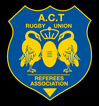 Meeting held via Zoom was closed at 7:20pm.Next Meeting to be held as need arises pending outcome of further advice on Return to Play protocols and timing.S.L.Whittle, President.Org:ACTRRAMtg:Exec CommitteeMtg No:Venue:Canberra, ACTDate:21May20Time:19:00PresentApNamePositionXSam Whittle (SW)PresidentXMike Dowsett (MD)Vice PresidentXAmy Kilmister (AK)TreasurerXRob Whyte (RW)Secretary XNathan MassAssistant SecretaryXShane BarrRAXPeter LangfordJuniorsXOwen KeaneSeniorsDiscussionsAction ItemsACT&SNSWRU Return to play for Community Rugby has been distributed to Executive membersUncertain timing for any season opening given COVID-19 will be NSW/ACT Government dictated not RAOur pre-season trainer Isaac is not available as he is isolated in rural NSW whilst University is closed to students.Any ACTRRA training will require a COVID Compliance Officer, SW to fulfil roleConsensus that not worth initiating group training at this time as unlikely to get sufficient numbers based on previous seasons particularly as we have no venueSW in liaison with Brumbies for possible venue - discussion in infancyExec to revisit training options once a return to play date has been announced.Exec members to forward training programmes for collation and dissemination by email to members who will remain responsible for own training at this time.Maintain contact with Community Rugby, Brumbies.Email to all members